Arbeitsplan				Einmaleins mit 6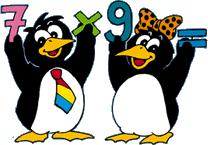 Name: ___________________________________Hausaufgaben:    20 Minuten am Plan weiter arbeiten!Halte die Reihenfolge bei der Bearbeitung ein!Jetzt darfst du mit der nächsten 1X1-Reihe beginnen.BuchNr.Nr.Nr.Nr.Nr.Nr.Nr.Nr.Nr.Nr.Nr.Nr.Nr.Nr.Nr.S. 88222333344 5 5 56         7         71X1 Heft1X1 Heft6er-Reihe                      6er-Reihe                      6er-Reihe                      6er-Reihe                      6er-Reihe                      Bilder zur 6er-ReiheBilder zur 6er-ReiheBilder zur 6er-ReiheBilder zur 6er-ReiheBilder zur 6er-ReiheAusmalaufgabenzur 6er-ReiheAusmalaufgabenzur 6er-ReiheAusmalaufgabenzur 6er-ReiheMultiplikations-Aufgaben zur 6er-ReiheS.  8922366 7 7 7        8        8        9        9        9        9        9AH    38AH    38AH    38AH    38AH    38Lerne auswendig !!! Lerne auswendig !!! Lerne auswendig !!! Lerne auswendig !!! Lerne auswendig !!! Lerne auswendig !!! Lerne auswendig !!! Lerne auswendig !!! Reihe vorwärts und rückwärtsReihe vorwärts und rückwärtsReihe vorwärts und rückwärtsReihe vorwärts und rückwärtsReihe vorwärts und rückwärtsReihe vorwärts und rückwärtsReihe vorwärts und rückwärtsReihe vorwärts und rückwärtsLerne auswendig !!! Lerne auswendig !!! Lerne auswendig !!! Lerne auswendig !!! Lerne auswendig !!! Lerne auswendig !!! Lerne auswendig !!! Lerne auswendig !!! Alle Aufgaben der 6er-ReiheAlle Aufgaben der 6er-ReiheAlle Aufgaben der 6er-ReiheAlle Aufgaben der 6er-ReiheAlle Aufgaben der 6er-ReiheAlle Aufgaben der 6er-ReiheAlle Aufgaben der 6er-ReiheAlle Aufgaben der 6er-ReiheZeige dein Können Frau Terhorst !!!Zeige dein Können Frau Terhorst !!!Zeige dein Können Frau Terhorst !!!Zeige dein Können Frau Terhorst !!!Zeige dein Können Frau Terhorst !!!Zeige dein Können Frau Terhorst !!!Zeige dein Können Frau Terhorst !!!Zeige dein Können Frau Terhorst !!!Zeige dein Können Frau Terhorst !!!Zeige dein Können Frau Terhorst !!!Zeige dein Können Frau Terhorst !!!Zeige dein Können Frau Terhorst !!!Zeige dein Können Frau Terhorst !!!Zeige dein Können Frau Terhorst !!!Zeige dein Können Frau Terhorst !!!Zeige dein Können Frau Terhorst !!!